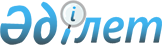 О внесении изменения в приказ Министра индустрии и инфраструктурного развития Республики Казахстан от 6 июня 2019 года № 371 "Об утверждении Правил размещения объектов наружной (визуальной) рекламы в полосе отвода автомобильных дорог общего пользования международного, республиканского, областного и районного значения"Приказ и.о. Министра индустрии и инфраструктурного развития Республики Казахстан от 15 июня 2022 года № 340. Зарегистрирован в Министерстве юстиции Республики Казахстан 17 июня 2022 года № 28519
      Примечание ИЗПИ!Порядок введения в действие см. п. 4.
      ПРИКАЗЫВАЮ:
      1. Внести в приказ Министра индустрии и инфраструктурного развития Республики Казахстан от 6 июня 2019 года № 371 "Об утверждении Правил размещения объектов наружной (визуальной) рекламы в полосе отвода автомобильных дорог общего пользования международного, республиканского, областного и районного значения" (зарегистрирован в Реестре государственной регистрации нормативных правовых актов за № 18803) следующее изменение:
      Правила размещения объектов наружной (визуальной) рекламы в полосе отвода автомобильных дорог общего пользования международного, республиканского, областного и районного значения, утвержденные указанным приказом, изложить в новой редакции согласно приложению к настоящему приказу.
      2. Комитету автомобильных дорог Министерства индустрии и инфраструктурного развития Республики Казахстан в установленном законодательством порядке обеспечить:
      1) государственную регистрацию настоящего приказа в Министерстве юстиции Республики Казахстан;
      2) размещение настоящего приказа на интернет-ресурсе Министерства индустрии и инфраструктурного развития Республики Казахстан.
      3. Контроль за исполнением настоящего приказа возложить на курирующего вице-министра индустрии и инфраструктурного развития Республики Казахстан.
      4. Настоящий приказ вводится в действие по истечении шестидесяти календарных дней после дня его первого официального опубликования.
      "СОГЛАСОВАН"Министерство цифрового развития, инновацийи аэрокосмической промышленностиРеспублики Казахстан
      "СОГЛАСОВАН"Министерство внутренних делРеспублики Казахстан Правила размещения объектов наружной (визуальной) рекламы в полосе отвода автомобильных дорог общего пользования международного, республиканского, областного и районного значения Глава 1. Общее положение
      1. Настоящие Правила размещения объектов наружной (визуальной) рекламы в полосе отвода автомобильных дорог общего пользования международного, республиканского, областного и районного значения и оказания государственных услуг "Согласование размещения объектов наружной (визуальной) рекламы в полосе отвода автомобильных дорог общего пользования международного и республиканского значения", "Согласование размещения объектов наружной (визуальной) рекламы в полосе отвода автомобильных дорог общего пользования областного и районного значения" (далее – Правила) разработаны в соответствии с подпунктом 1) пункта 3 статьи 17-1 Закона Республики Казахстан "О рекламе", статьей 13 Закона Республики Казахстан "О государственных услугах" и определяют порядок размещения объектов наружной (визуальной) рекламы в полосе отвода автомобильных дорог общего пользования международного, республиканского, областного и районного значения.
      2. Для размещения объектов наружной (визуальной) рекламы в полосе отвода автомобильных дорог общего пользования международного, республиканского, областного и районного значения физические и юридические лица получают согласование у областных филиалов акционерного общества "Национальная компания "ҚазАвтоЖол" и (или) местного исполнительного органа.
      3. Прием заявления и выдача результата оказания государственной услуги осуществляются через веб-портал "электронного правительства" (далее – портал). Глава 2. Порядок размещения объектов наружной (визуальной) рекламы в полосе отвода автомобильных дорог общего пользования международного, республиканского, областного и районного значения
      4. Размещение объектов наружной (визуальной) рекламы в полосе отвода автомобильных дорог общего пользования международного, республиканского, областного и районного значения осуществляется на основании:
      1) получения согласования размещения объектов наружной (визуальной) рекламы в полосе отвода автомобильных дорог общего пользования международного, республиканского значения с филиалами акционерного общества "Национальная компания "ҚазАвтоЖол";
      2) получения согласования размещения объектов наружной (визуальной) рекламы в полосе отвода автомобильных дорог областного и районного значения с местными исполнительными органами;
      3) размещение объекта наружной (визуальной) рекламы.
      5. Перечень основных требований к размещению объектов наружной (визуальной) рекламы в полосе отвода автомобильных дорог общего пользования международного, республиканского, областного и районного значения, изложены в Законе Республики Казахстан "О рекламе".
      6. Собственники объектов наружной (визуальной) рекламы содержат объекты наружной (визуальной) рекламы в надлежащем состоянии. Глава 3. Порядок оказания государственной услуги "Согласование размещения объектов наружной (визуальной) рекламы в полосе отвода автомобильных дорог общего пользования международного и республиканского значения"
      7. Физические и юридические лица (далее – услугополучатель) для получения государственной услуги "Согласование размещения объектов наружной (визуальной) рекламы в полосе отвода автомобильных дорог общего пользования международного и республиканского значения" направляют услугодателю через портал заявление в форме электронного документа согласно приложению 1 к настоящим Правилам и электронную копию эскиза объекта наружной (визуальной) рекламы документа.
      При подаче услугополучателем документов, согласно пункту 8 стандарта государственной услуги "Согласование размещения объектов наружной (визуальной) рекламы в полосе отвода автомобильных дорог общего пользования международного и республиканского значения" в соответствии с приложением 2 настоящих Правил (далее – Стандарт 1), в "личном кабинете" услугополучателя отображается статус о принятии запроса для оказания государственной услуги.
      Перечень основных требований к размещению объектов наружной (визуальной) рекламы в полосе отвода автомобильных дорог общего пользования международного, республиканского, областного и районного значения, изложены в Законе Республики Казахстан "О рекламе".
      8. Перечень основных требований к оказанию государственной услуги "Согласование размещения объектов наружной (визуальной) рекламы в полосе отвода автомобильных дорог общего пользования международного и республиканского значения", включающий характеристики процесса, форму, содержание и результат оказания, а также иные сведения с учетом особенностей оказания государственной услуги изложены согласно Стандарту 1.
      9. Услугодатель осуществляет регистрацию документов, в день их поступления и передает на исполнение исполнителю услугодателя. При обращении услугополучателя после окончания рабочего времени, в выходные и праздничные дни согласно трудовому законодательству Республики Казахстан, прием заявлений, регистрация государственной услуги осуществляется следующим рабочим днем.
      10. Срок рассмотрения документов и выдача результата оказания государственной услуги составляет 5 (пять) рабочих дней.
      11. Исполнитель услугодателя в течение 1 (одного) рабочего дня с момента регистрации документов, проверяет полноту представленных документов.
      При представлении услугополучателем неполного пакета документов согласно перечню, предусмотренному пункту 8 Стандарта 1, и (или) документов с истекшим сроком действия услугодатель отказывает в приеме заявления и направляет уведомление в "личный кабинет" услугополучателя в форме электронного документа, подписанного электронной цифровой подписью (далее – ЭЦП) уполномоченного лица услугодателя.
      12. При представлении услугополучателем полного пакета документов, услугодателем в сроки указанные в пункте 10 проверяется достоверность представленных документов в соответствие с требованиями, установленными настоящими Правилами и Законом Республики Казахстан "О рекламе", и выдается письменное согласование размещения объектов наружной (визуальной) рекламы в полосе отвода автомобильных дорог общего пользования международного, республиканского значения, которые направляются в "личный кабинет" услугополучателя в форме электронного документа, подписанного ЭЦП уполномоченного лица услугодателя.
      13. При наличии оснований, предусмотренных в пункте 9 Стандарта 1 государственной услуги "Согласование размещения объектов наружной (визуальной) рекламы в полосе отвода автомобильных дорог общего пользования международного и республиканского значения" исполнитель услугодателя уведомляет услугополучателя о предварительном решении об отказе в оказании государственной услуги, а также времени, дате и месте (способе) проведения заслушивания для предоставления возможности выразить услугополучателю позицию по предварительному решению.
      Уведомление о заслушивании направляется не менее чем за 3 (три) рабочих дня до завершения срока оказания государственной услуги согласно статье 73 Административного процедурно-процессуального кодекса Республики Казахстан. Заслушивание проводится не позднее 2 (двух) рабочих дней со дня уведомления.
      По результатам заслушивания услугополучателю в форме электронного документа, подписанного ЭЦП уполномоченного лица услугодателя выдается письменное согласование размещения объектов наружной (визуальной) рекламы в полосе отвода автомобильных дорог общего пользования международного, республиканского значения либо направляется мотивированный отказ в оказании государственной услуги.
      14. Услугодатель обеспечивает внесение данных о стадии оказания государственной услуги в информационную систему мониторинга оказания государственных услуг, согласно подпункту 11) пункта 2 статьи 5 Закона Республики Казахстан "О государственных услугах". Глава 4. Порядок оказания государственной услуги "Согласование размещения объектов наружной (визуальной) рекламы в полосе отвода автомобильных дорог общего пользования областного и районного значения"
      15. Физические и юридические лица (далее – услугополучатель) для получения государственной услуги "Согласование размещения объектов наружной (визуальной) рекламы в полосе отвода автомобильных дорог общего пользования областного и районного значения" направляют услугодателю через портал заявление в форме электронного документа согласно приложению 3 к настоящим Правилам и электронную копию эскиза объекта наружной (визуальной) рекламы документа.
      При подаче услугополучателем документов, согласно пункту 8 стандарта государственной услуги "Согласование размещения объектов наружной (визуальной) рекламы в полосе отвода автомобильных дорог общего пользования областного и районного значения" в соответствии с приложением 4 настоящих Правил (далее – Стандарт 2), в "личном кабинете" услугополучателя отображается статус о принятии запроса для оказания государственной услуги.
      Перечень основных требований к размещению объектов наружной (визуальной) рекламы в полосе отвода автомобильных дорог общего пользования международного, республиканского, областного и районного значения, изложены в Законе Республики Казахстан "О рекламе".
      16. Перечень основных требований к оказанию государственной услуги "Согласование размещения объектов наружной (визуальной) рекламы в полосе отвода автомобильных дорог общего пользования областного и районного значения", включающий характеристики процесса, форму, содержание и результат оказания, а также иные сведения с учетом особенностей оказания государственной услуги изложены согласно Стандарту 2.
      17. Услугодатель осуществляет регистрацию документов, в день их поступления и передает на исполнение исполнителю услугодателя. При обращении услугополучателя после окончания рабочего времени, в выходные и праздничные дни согласно трудовому законодательству Республики Казахстан, прием заявлений, регистрация государственной услуги осуществляется следующим рабочим днем.
      18. Срок рассмотрения документов и выдача результата оказания государственной услуги составляет 5 (пять) рабочих дней.
      19. Исполнитель услугодателя в течение 1 (одного) рабочего дня с момента регистрации документов, проверяет полноту представленных документов.
      При представлении услугополучателем неполного пакета документов согласно перечню, предусмотренному пункту 8 Стандарта 1, и (или) документов с истекшим сроком действия услугодатель отказывает в приеме заявления и направляет уведомление в "личный кабинет" услугополучателя в форме электронного документа, подписанного электронной цифровой подписью (далее – ЭЦП) уполномоченного лица услугодателя.
      20. При представлении услугополучателем полного пакета документов, услугодателем в сроки указанные в пункте 18 проверяется достоверность представленных документов в соответствии с требованиями установленными настоящими Правилами и Законом Республики Казахстан "О рекламе", и выдается письменное согласование размещения объектов наружной (визуальной) рекламы в полосе отвода автомобильных дорог общего пользования областного и районного значения, которые направляются в "личный кабинет" услугополучателя в форме электронного документа, подписанного ЭЦП уполномоченного лица услугодателя.
      21. При наличии оснований, предусмотренных в пункте 9 Стандарта 2 государственной услуги "Согласование размещения объектов наружной (визуальной) рекламы в полосе отвода автомобильных дорог общего пользования областного и районного значения" исполнитель услугодателя уведомляет услугополучателя о предварительном решении об отказе в оказании государственной услуги, а также времени, дате и месте (способе) проведения заслушивания для предоставления возможности выразить услугополучателю позицию по предварительному решению.
      Уведомление о заслушивании направляется не менее чем за 3 (три) рабочих дня до завершения срока оказания государственной услуги согласно статье 73 Административного процедурно-процессуального кодекса Республики Казахстан. Заслушивание проводится не позднее 2 (двух) рабочих дней со дня уведомления.
      По результатам заслушивания услугополучателю в форме электронного документа, подписанного ЭЦП уполномоченного лица услугодателя, выдается письменное согласование размещения объектов наружной (визуальной) рекламы в полосе отвода автомобильных дорог общего пользования областного и районного значения либо направляется мотивированный отказ в оказании государственной услуги.
      22. Услугодатель обеспечивает внесение данных о стадии оказания государственной услуги в информационную систему мониторинга оказания государственных услуг, согласно подпункту 11) пункта 2 статьи 5 Закона Республики Казахстан "О государственных услугах". Глава 5. Порядок обжалования решений, действий (бездействия) услугодателя по вопросам оказания государственных услуг
      23. Жалоба на решение, действий (бездействий) услугодателя по вопросам оказания государственных услуг подается на имя руководителя услугодателя, уполномоченного органа, осуществляющего руководство в сфере автомобильных дорог (далее – уполномоченный орган), в уполномоченный орган по оценке и контролю за качеством оказания государственных услуг.
      Рассмотрение жалобы по вопросам оказания государственных услуг производится вышестоящим административным органом, должностным лицом, органом, рассматривающим жалобу.
      Жалобы подаются услугодателю и (или) должностному лицу, чье решение, действие (бездействие) обжалуются.
      Услугодатель должностное лицо, чье решение, действие (бездействие) обжалуются, не позднее 3 (трех) рабочих дней со дня поступления жалобы направляют ее в орган, рассматривающий жалобу.
      При этом услугодатель, должностное лицо, решение, действие (бездействие) обжалуются, не направляет жалобу в орган, рассматривающий жалобу, если он в течение 3 (трех) рабочих дней примет решение либо административное действие, полностью удовлетворяющее требованиям, указанным в жалобе.
      Жалоба услугополучателя, поступившая в адрес уполномоченного органа, в соответствии с пунктом 2 статьи 25 Закона Республики Казахстан "О государственных услугах" подлежит рассмотрению в течение 5 (пяти) рабочих дней со дня ее регистрации.
      Жалоба услугополучателя, поступившая в адрес органа, рассматривающего жалобу, подлежит рассмотрению в течение 15 (пятнадцати) рабочих дней со дня ее регистрации.
      24. Если иное не предусмотрено законами Республики Казахстан, обращение в суд допускается после обжалования в досудебном порядке согласно пункту 5 статьи 91 Административного процедурно-процессуального кодекса Республики Казахстан. Заявление
      Прошу согласовать размещение объекта наружной (визуальной) рекламы в полосеотвода автомобильных дорог общего пользования международного,республиканского, значения.Титул (наименование) автомобильной дороги _________________________________Адрес ______________________ километр _________+метр, справа/слева _________Дата _________________ Получатель _______________________________________(фамилия, имя, отчество (при наличии)______________________________________________________________________физического или наименование юридического лица______________________________________________________________________либо уполномоченного лица, подпись)Согласен на использование сведений, в установленном законодательствомРеспублики Казахстан порядке составляющих охраняемую законом тайну,содержащихся в информационных системах _________ "_____" _______ год. Заявление
      Прошу согласовать размещение объекта наружной (визуальной) рекламы в полосеотвода автомобильных дорог общего пользования областного и районного значения.Титул (наименование) автомобильной дороги _________________________________Адрес ______________________ километр _________+метр, справа/слева _________Дата _________________ Получатель ________________________________________(фамилия, имя, отчество (при наличии)________________________________________________________________________физического или наименование юридического лица________________________________________________________________________либо уполномоченного лица, подпись)Согласен на использование сведений, в установленном законодательствомРеспублики Казахстан порядке составляющих охраняемую законом тайну,содержащихся в информационных системах ________ "____"________ год.
					© 2012. РГП на ПХВ «Институт законодательства и правовой информации Республики Казахстан» Министерства юстиции Республики Казахстан
				
      исполняющий обязанностиМинистра индустриии инфраструктурного развитияРеспублики Казахстан 

Е. Дауылбаев
Приложение к приказу
исполняющего обязанности
Министра индустрии
и инфраструктурного развития
Республики Казахстан
от 15 июня 2022 года № 340Приложение 1 к приказу
Министра индустрии
и инфраструктурного развития
Республики Казахстан
от 6 июня 2019 года № 371Приложение 1
к Правилам размещения
объектов наружной (визуальной)
рекламы в полосе отвода
автомобильных дорог общего
пользования международного,
республиканского, областного и
районного значения и оказания
государственных услуг
"Согласование размещения
объектов наружной (визуальной)
рекламы в полосе отвода
автомобильных дорог общего
пользования международного
и республиканского значения",
"Согласование размещения
объектов наружной (визуальной)
рекламы в полосе отвода
автомобильных дорог общего
пользования областного
и районного значения"Форма____________________________
областной филиал акционерного
общества "Национальная
компания "ҚазАвтоЖол"
____________________________
(фамилия, имя, отчество
(при наличии) руководителя)
____________________________
(реквизиты документа,
удостоверяющего
____________________________
личность физического
(Индивидуальный
идентификационный номер)
или юридического лица
____________________________
(Бизнес идентификационный
номер), контактный телефон, адрес)Приложение 2
к Правилам размещения
объектов наружной (визуальной)
рекламы в полосе отвода
автомобильных дорог общего
пользования международного,
республиканского областного и
районного значения и оказания
государственных услуг
"Согласование размещения
объектов наружной (визуальной)
рекламы в полосе отвода
автомобильных дорог общего
пользования международного и
республиканского значения",
"Согласование размещения
объектов наружной (визуальной)
рекламы в полосе отвода
автомобильных дорог общего
пользования областного
и районного значения"
Наименование государственной услуги: "Согласование размещения объектов наружной (визуальной) рекламы в полосе отвода автомобильных дорог общего пользования международного и республиканского значения"
Наименование государственной услуги: "Согласование размещения объектов наружной (визуальной) рекламы в полосе отвода автомобильных дорог общего пользования международного и республиканского значения"
Наименование государственной услуги: "Согласование размещения объектов наружной (визуальной) рекламы в полосе отвода автомобильных дорог общего пользования международного и республиканского значения"
1
Наименование услугодателя
Областные филиалы акционерного общества "Национальная компания "ҚазАвтоЖол".
2
Способы предоставления государственной услуги
Веб-портал "электронного правительства" (далее - портал).
3
Срок оказания государственной услуги
5 рабочих дней.
4
Форма оказания государственной услуги
Электронная (полностью автоматизированная).
5
Результат оказания государственной услуги
Письменное согласование размещения объектов наружной (визуальной) рекламы в полосе отвода автомобильных дорог общего пользования международного и республиканского значения либо мотивированный ответ об отказе в оказании государственной услуги.
Результат оказания государственной услуги направляется и хранится на портале в "личном кабинете" услугополучателя, удостоверенного электронной цифровой подписью услугодателя.
6
Размер оплаты, взимаемой с услугополучателя при оказании государственной услуги, и способы ее взимания в случаях, предусмотренных законодательством Республики Казахстан
Бесплатно.
7
График работы
1) услугодатель - с понедельника по пятницу, в соответствии с установленным графиком работы с 9.00 до 18.30 часов, за исключением выходных и праздничных дней, согласно Трудовому кодексу Республики Казахстан с перерывом на обед с 13.00 часов до 14.30 часов.
2) портал - круглосуточно, за исключением технических перерывов в связи с проведением ремонтных работ (при обращении услугополучателя после окончания рабочего времени, в выходные и праздничные дни согласно трудовому законодательству Республики Казахстан, прием заявления и выдача результата оказания государственной услуги осуществляется следующим рабочим днем).
8
Перечень документов необходимых для оказания государственной услуги
1) заявление в форме электронного документа согласно приложению к государственной услуге;
2) электронная копия эскиз документа. 
9
Основания для отказа в оказании государственной услуги, установленные законодательством Республики Казахстан
1) установление недостоверности документов, представленных услугополучателем для получения государственной услуги, и (или) данных (сведений), содержащихся в них;
2) несоответствие услугополучателя и (или) представленных материалов, объектов, данных и сведений, необходимых для оказания государственной услуги, требованиям, установленным настоящими Правилами и Закона Республики Казахстан "О рекламе";
3) в отношении услугополучателя имеется вступившее в законную силу решение (приговор) суда о запрещении деятельности или отдельных видов деятельности, требующих получения определенной государственной услуги;
4) в отношении услугополучателя имеется вступившее в законную силу решение суда, на основании которого услугополучатель лишен специального права, связанного с получением государственной услуги.
10
Иные требования с учетом особенностей оказания государственной услуги, в том числе оказываемой в электронной форме и через Государственную корпорацию
Услугополучатель имеет возможность получения государственной услуги в электронной форме через портал при условии наличия ЭЦП.
Услугополучатель имеет возможность получения информации о порядке и статусе оказания государственной услуги в режиме удаленного доступа посредством "личного кабинета" портала, справочных служб услугодателя, а также Единого контакт-центра "1414", 8-800-080-7777.Приложение 3
к Правилам размещения
объектов наружной (визуальной)
рекламы в полосе отвода
автомобильных дорог общего
пользования международного,
республиканского, областного и
районного значения и оказания
государственных услуг
"Согласование размещения
объектов наружной (визуальной)
рекламы в полосе отвода
автомобильных дорог общего
пользования международного и
республиканского значения",
"Согласование размещения
объектов наружной (визуальной)
рекламы в полосе отвода
автомобильных дорог общего
пользования областного
и районного значения"Форма____________________________
Местные исполнительные
органы областей, районов
и городов областного значения
____________________________
(фамилия, имя, отчество
(при наличии) руководителя)
____________________________
(реквизиты документа,
удостоверяющего
____________________________
личность физического
(Индивидуальный
идентификационный номер)
или юридического лица
____________________________
(Бизнес идентификационный
номер), контактный телефон, адрес)Приложение 4
к Правилам размещения
объектов наружной (визуальной)
рекламы в полосе отвода
автомобильных дорог общего
пользования международного,
республиканского, областного
и районного значения и
оказания государственных услуг
"Согласование размещения
объектов наружной (визуальной)
рекламы в полосе отвода
автомобильных дорог общего
пользования международного
и республиканского значения",
"Согласование размещения
объектов наружной (визуальной)
рекламы в полосе отвода
автомобильных дорог общего
пользования областного
и районного значения"
Наименование государственной услуги: "Согласование размещения объектов наружной (визуальной) рекламы в полосе отвода автомобильных дорог общего пользования областного и районного значения"
Наименование государственной услуги: "Согласование размещения объектов наружной (визуальной) рекламы в полосе отвода автомобильных дорог общего пользования областного и районного значения"
Наименование государственной услуги: "Согласование размещения объектов наружной (визуальной) рекламы в полосе отвода автомобильных дорог общего пользования областного и районного значения"
1
Наименование услугодателя
Местные исполнительные органы областей, районов и городов областного значения
2
Способы предоставления государственной услуги
Веб-портал "электронного правительства" (далее - портал).
3
Срок оказания государственной услуги
5 рабочих дней.
4
Форма оказания государственной услуги
Электронная (полностью автоматизированная).
5
Результат оказания государственной услуги
Письменное согласование размещения объектов наружной (визуальной) рекламы в полосе отвода автомобильных дорог общего пользования областного и районного значения либо мотивированный ответ об отказе в оказании государственной услуги.
Результат оказания государственной услуги направляется и хранится на портале в "личном кабинете" услугополучателя, удостоверенного электронной цифровой подписью услугодателя.
6
Размер оплаты, взимаемой с услугополучателя при оказании государственной услуги, и способы ее взимания в случаях, предусмотренных законодательством Республики Казахстан
Бесплатно.
7
График работы
1) услугодатели – с понедельника по пятницу с 9.00 до 18.30 часов, с перерывом на обед с 13.00 до 14.30 часов за исключением выходных и праздничных дней, согласно Трудовому законодательству Республики Казахстан с перерывом на обед с 13.00 часов до 14.30 часов.
2) портал – круглосуточно, за исключением технических перерывов в связи с проведением ремонтных работ (при обращении услугополучателя после окончания рабочего времени, в выходные и праздничные дни согласно трудовому законодательству Республики Казахстан, прием заявлений и выдача результатов оказания государственной услуги осуществляется следующим рабочим днем).
8
Перечень документов необходимых для оказания государственной услуги
1) заявление в форме электронного документа согласно приложению к государственной услуге;
2) электронная копия эскиз документа.
9
Основания для отказа в оказании государственной услуги, установленные законодательством Республики Казахстан
1) установление недостоверности документов, представленных услугополучателем для получения государственной услуги, и (или) данных (сведений), содержащихся в них;
2) несоответствие услугополучателя и (или) представленных материалов, объектов, данных и сведений, необходимых для оказания государственной услуги, требованиям, установленным настоящими Правилами и Закона Республики Казахстан "О рекламе";
3) в отношении услугополучателя имеется вступившее в законную силу решение (приговор) суда о запрещении деятельности или отдельных видов деятельности, требующих получения определенной государственной услуги;
4) в отношении услугополучателя имеется вступившее в законную силу решение суда, на основании которого услугополучатель лишен специального права, связанного с получением государственной услуги.
10
Иные требования с учетом особенностей оказания государственной услуги, в том числе оказываемой в электронной форме и через Государственную корпорацию
Услугополучатель имеет возможность получения государственной услуги в электронной форме через портал при условии наличия ЭЦП.
Услугополучатель имеет возможность получения информации о порядке и статусе оказания государственной услуги в режиме удаленного доступа посредством "личного кабинета" портала, справочных служб услугодателя, а также Единого контакт-центра "1414", 8-800-080-7777.